12.05.2020 r.Ważne:- utrwalisz sz, Sz w zapisie i wymowie;- poćwiczysz wartości matematyczne mniej, więcej;- poćwiczysz czytanie;- rozpoznasz zwierzęta leśne;- poznasz miarę odległości- kilometr;Kochane Dzieci!Dziś zaczniemy od matematyki. Będą to zadania utrwalające! A także nowy temat: kilometr- miara odległości.Uwaga! Nie jest konieczne drukowanie wszystkich kart. Są obrazki, z pomocą  których chcę tłumaczyć dzieciom zadania.Zadanie 1.Temat: Więcej, mniej.  Poszukujemy liczb.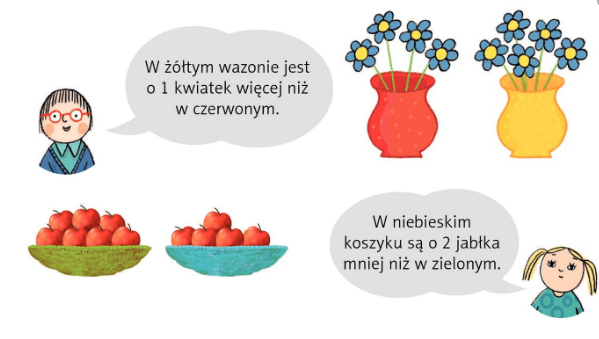 Popatrz na obrazki. Chłopiec mówi- w żółtym wazonie jest o 1 kwiatek więcej niż w czerwonym. Zatem sprawdźmy- w  czerwonym  są 4  kwiatki, więc jeśli w żółtym jest o jeden więcej, to musi być 5. Policz. A jak zapisalibyśmy to za pomocą działania? O jeden więcej, to +1, zatem  4+1=5Dziewczynka twierdzi, że w niebieskim koszyku są o 2 jabłka mnie niż w zielonym. Sprawdźmy- w zielonym jest 7, a w niebieskim ma być o 2 mniej, czyli trzeba odjąć dwa   7-2= 5. Czy się zgadza? Oczywiście!Przeczytaj zdania, znaki zapytania zastąp liczbą. Wykonuj zgodnie ze wzorem w zeszycie w kratkę.Liczba o 1 większa od 4 to 5, bo   4+1=5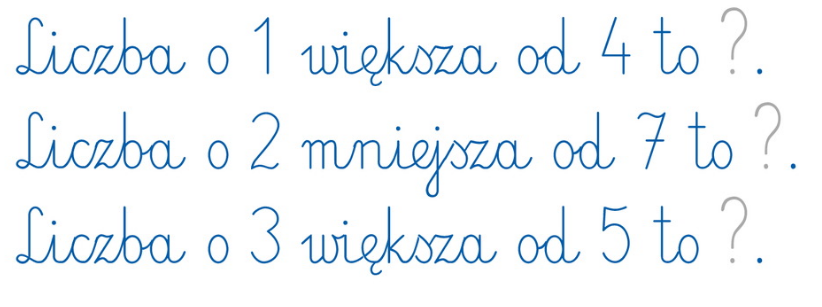 Jakimi liczbami zastąpisz  kwadraciki?Przykład:O 4 więcej niż  to 10.     - ta liczba to 6,   bo         4+6=10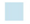 o 2  mniej niż   to 7           - ta liczba to 9,  bo        9-2=7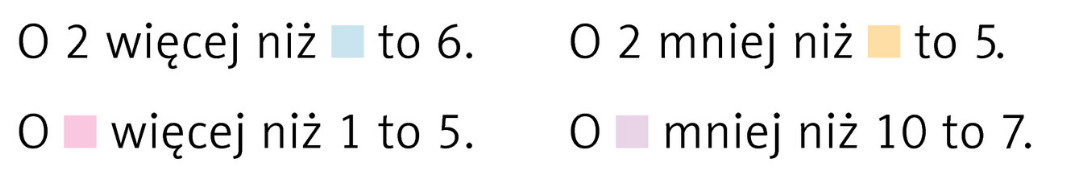 Rozwiąż zadania z treścią (działania i odpowiedź zapisz w zeszycie). Zawsze czytaj zadania uważnie, podkreślaj dane. Zwróć uwagę, czy jest więcej (+), czy jest mniej (-).1.Karol ma 11 samochodzików. Darek ma o 3 więcej. Ile samochodzików ma Darek?2. Mama upiekła 15 bułek. Babcia upiekła o 5 mniej. Ile bułek upiekła babcia?3. Jurek ma siedem lat. O ile lat starszy jest od niego Wojtek, który ma 10 lat?Zadanie 2.Zagraj w swoją ulubioną grę. Masz na to 1 godz.Jeśli usiądziesz do komputera o godzinie 11.00, to o której skończysz? Oczywiście- o 12.00.          Zaznacz swoje  godziny na zegarach.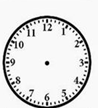 Godzina rozpoczęcia gry                             Godzina zakończenia gryZadanie 3.Temat: Kilometr to miara odległościNa pewno słyszeliście, że nad morze trzeba jechać 400 kilometrów. Ale czy zastanawialiście się kiedyś, jaka to odległość?Otwórzcie podręcznik na stronie 78.  Na rysunku jest pokazana odległość z domu Ani do szkoły. Jest to trasa o długości 1 kilometra. Zapytajcie Rodziców, ile Wy macie kilometrów do szkoły? Odpowiedź zapiszcie w zeszycie. Proszę, zrób ustnie zadanie 2, 3 ze strony 78 (w podręczniku).Otwórz karty matematyczne i uzupełnij zadania ze stron 4 i 5.Zadanie 4.Temat: Na wycieczce w lesiePrzepisz temat do zeszytu. Pokoloruj ilustracje przedstawiające zwierzęta leśne. Pod tematem wklej i zapisz w liniaturze nazwy tych zwierząt- to zagadka dla Ciebie!Zadanie 5. Naucz się pięknie czytać tekst ze str. 4. Policz sylaby w tych wyrazach, które mają dwuznak „sz”. Przeczytany tekst zaznacz kolejną kokardką na ogonie latawca.Uzupełnij karty polonistyczne- strony 8 i 9.Pobaw się w aplikacji learningApps:https://wordwall.net/pl/resource/1107939/dwuznak-szZadanie 6.Pamiętaj o codziennej gimnastyce.Pozdrawiam serdecznie,Pani Agata!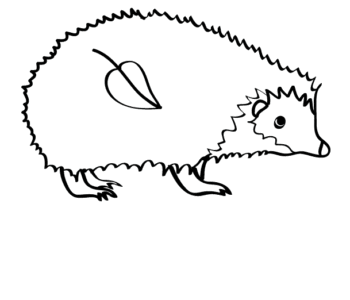 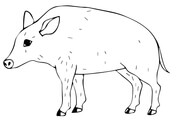 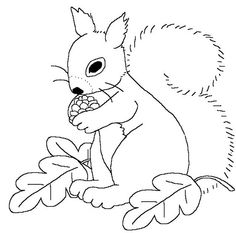 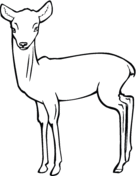 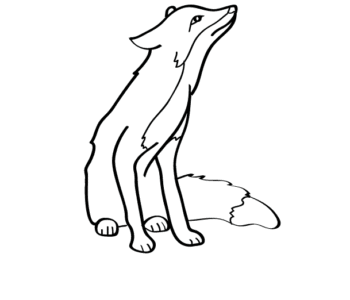 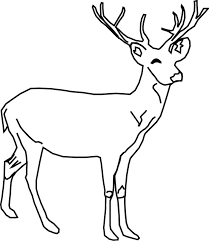 Zwierzęta leśne